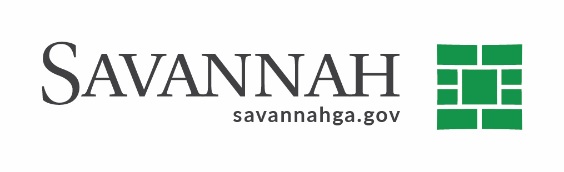 Purchasing NotesPurchasing NotesPurchasing NotesEvent # 8052Title: Cost:  $43,510Type of Procurement: Sole source   Annual Contract  
Annual Maintenance Agreement  One Time Purchase Contract Term (If Applicable)Contract Term (If Applicable)Contract Term (If Applicable)DBE (If Applicable)N/ADBE (If Applicable)N/ADBE (If Applicable)N/AMatrix (If Applicable)Matrix (If Applicable)Matrix (If Applicable)NotesNotesNotesRecommend approval for an annual software subscription for meter reading from Mars Company in the amount of $43,510.This is a sole source purchase because the water meter testing software provided is proprietary and Mars Company does not allow other companies to maintain its software. S.S.	MARS Company (Ocala, FL) (D)	                                      $43,510.00 (D) Indicates non-local, non-DBE owned business.  Recommend approval.Recommend approval for an annual software subscription for meter reading from Mars Company in the amount of $43,510.This is a sole source purchase because the water meter testing software provided is proprietary and Mars Company does not allow other companies to maintain its software. S.S.	MARS Company (Ocala, FL) (D)	                                      $43,510.00 (D) Indicates non-local, non-DBE owned business.  Recommend approval.Recommend approval for an annual software subscription for meter reading from Mars Company in the amount of $43,510.This is a sole source purchase because the water meter testing software provided is proprietary and Mars Company does not allow other companies to maintain its software. S.S.	MARS Company (Ocala, FL) (D)	                                      $43,510.00 (D) Indicates non-local, non-DBE owned business.  Recommend approval.